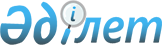 О внесении изменений в постановление Правления Национального Банка Республики Казахстан от 29 октября 2005 года N 134 "Об утверждении Правил осуществления валютных операций в Республике Казахстан"
					
			Утративший силу
			
			
		
					Постановление Правления Национального Банка Республики Казахстан от 12 августа 2006 года N 75. Зарегистрировано в Министерстве юстиции Республики Казахстан 7 октября 2006 года N 4410. Утратило силу - постановлением Правления Национального Банка Республики Казахстан от 11 декабря 2006 года N 129 (вводится в действие с 1 января 2007 года)



      


Постановление Правления Национального Банка Республики Казахстан от 12 августа 2006 года N 75 утратило силу - постановлением Правления Национального Банка Республики Казахстан от 11 декабря 2006 года 


 N 129 


 (вводится в действие с 1 января 2007 года)



      В целях совершенствования порядка лицензирования операций, предусматривающих приобретение резидентами ценных бумаг нерезидентов, паев инвестиционных фондов-нерезидентов, внесение резидентами вкладов в целях обеспечения участия в уставном капитале нерезидентов, а также операций с производными финансовыми инструментами между резидентами и нерезидентами, Правление Национального Банка Республики Казахстан 

ПОСТАНОВЛЯЕТ:





      1. В 
 постановление 
 Правления Национального Банка Республики Казахстан от 29 октября 2005 года N 134 "Об утверждении Правил осуществления валютных операций в Республике Казахстан" (зарегистрированное в Реестре государственной регистрации нормативных правовых актов под N 3971, опубликованное 1-30 ноября 2005 года в официальных изданиях Национального Банка Республики Казахстан "Қазақстан Ұлттық Банкінің Хабаршысы" и "Вестник Национального Банка Казахстана") внести следующие изменения:



      в 
 Правилах 
 осуществления валютных операций в Республике Казахстан, утвержденных указанным постановлением:



      в пункте 52:



      в подпункте 1) слова "(представляется копия документа, предоставляющего право на осуществление профессиональной деятельности на рынке ценных бумаг, выданная уполномоченным органом государства, на территории которого он зарегистрирован)" исключить;



      в подпункте 2) знак препинания ";" заменить знаком препинания ".";



      подпункт 3) исключить.




      2. Настоящее постановление вводится в действие по истечении четырнадцати дней со дня его государственной регистрации в Министерстве юстиции Республики Казахстан, а его действие распространяется на отношения, возникшие с 18 декабря 2005 года.



      3. Департаменту платежного баланса и валютного регулирования (Дюгай Н.Н.):



      1) совместно с Юридическим департаментом (Шарипов С.Б.) принять меры к государственной регистрации в Министерстве юстиции Республики Казахстан настоящего постановления;



      2) в десятидневный срок со дня государственной регистрации в Министерстве юстиции Республики Казахстан настоящего постановления довести его до сведения заинтересованных подразделений центрального аппарата, территориальных филиалов Национального Банка Республики Казахстан, Агентства Республики Казахстан по регулированию и надзору финансового рынка и финансовых организаций и Объединения юридических лиц "Ассоциация финансистов Казахстана".




      4. Управлению по обеспечению деятельности руководства Национального Банка Республики Казахстан (Терентьев А.Л.) в трехдневный срок со дня получения настоящего постановления принять меры к опубликованию его в средствах массовой информации Республики Казахстан.




      5. Контроль за исполнением настоящего постановления возложить на заместителя Председателя Национального Банка Республики Казахстан Айманбетову Г.З.


      Председатель




   Национального Банка


         "СОГЛАСОВАНО"



  Агентство Республики Казахстан



    по регулированию и надзору



      финансового рынка и



    финансовых организаций



         Председатель

        "СОГЛАСОВАНО"



 Агентство Республики Казахстан



       по статистике



    Заместитель Председателя

          "СОГЛАСОВАНО"



 Министерство индустрии и торговли



      Республики Казахстан



            Министр

          "СОГЛАСОВАНО"



   Министерство иностранных дел



       Республики Казахстан



             Министр

          "СОГЛАСОВАНО"



       Министерство финансов



       Республики Казахстан



            Министр

          "СОГЛАСОВАНО"



     Министерство экономики и



      бюджетного планирования



       Республики Казахстан



   Заместитель Премьер-Министра -



       Министр экономики и



     бюджетного планирования

					© 2012. РГП на ПХВ «Институт законодательства и правовой информации Республики Казахстан» Министерства юстиции Республики Казахстан
				